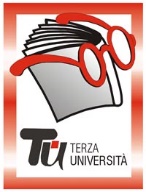              Tu  -  TERZA UNIVERSITÀ -  2022/23                                                              Provincia - PRIMA FASE     GAZZANIGAReferente: Rosetta Maffeis   Informazioni e iscrizioni: Associazione Culturale Ricreativa Anziani “Maria Ferri", via Dante 62, mercoledì dalle 15.30 -17.30CalendarioModulo n°90IL MUSEO DIFFUSO NELLE VALLIDocenteElisabetta CassanelliGiornoGiovedìOrario15.00 -17.15PeriodoDal 03.11.2022 al 01.12.2022 (5 incontri), (€ 20,00)SedeAssociazione Culturale Ricreativa Anziani “Maria Ferri", via Dante 62ArgomentoStoria dell’artePresentazioneUn corso per approfondire la conoscenza dei vari complessi architettonici, scultorei e pittorici, patrimonio di Bergamo e della provincia bergamasca. In ogni lezione, attraverso la visione di diapositive, si potranno visitare luoghi anche sconosciuti delle valli bergamasche, andando a scoprire la loro storia e i tesori che contengono, osservandoli sia nell’insieme che nei particolari che spesso sfuggono al visitatore. Sarà un’occasione per conoscere i vari periodi artistici e per mettere a confronto l’edificio analizzato con le altre realtà italiane ed europee.Tutor103.11.2022Alzano le la basilica di San Martino210.11.2022Nembro e le sue chiese317.11.2022Santuario di San Patrizio di Colzate424.11.2022Casnigo e la chiesa della Trinità501.12.2022Clusone e l’oratorio dei disciplini